Parish of All Saints Stretford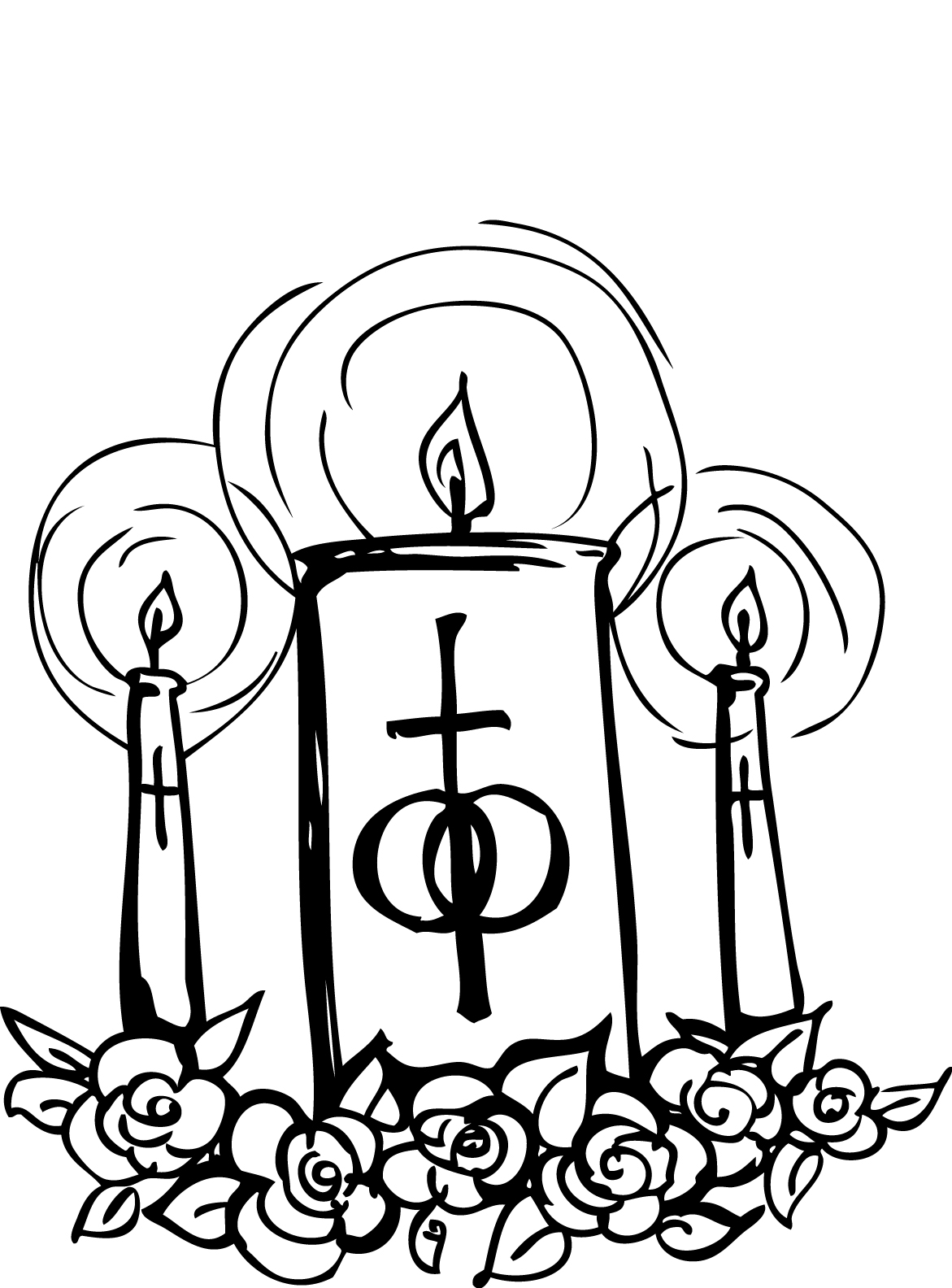 Sunday 15th November
The Second Sunday before Advent
Today’s Music is from the Mission Praise Hymn BookIntroit		41	At the name of JesusGradual 	151	For I’m building a people of powerOffertory	73	Christ is made the sure foundationCommunion	613	Spirit of the loving GodRecessional	673	There is a redeemerReadings for today  –  p745Daniel 12.1-3				Steve WorsleyPsalm 16					Stuart GilbertsonHebrews 10.11-14 [15-18]19-25		Valerie SmithMark 13.1-8		Intercessions:	Bea MorrowLay Assistants:	Billy Tomkinson		Albert MartynSides People:	Margaret Croft		Florence WassTO REMEMBER IN OUR PRAYERS THIS WEEK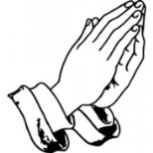 We pray for the sick and distressed and especially for: Liz Palmer, Lennox Davidson, Esther MacCormack, Connor Leah, Karen, Joanne Macholc (nee Thorpe), Will, Max Crompton, Mark Davies, Phil Wall, Allan Roberts, David West, Mark Roberts, Sean McGlade, Sylvia Brown, Sean, Gwen Archer, Susan Fall, Chris Allen, Joan Hornby, Ros & Des Liburd, Simon Pitt and Stephen Tomkinson.We pray for all who have died this week especially those who have died on their own.We pray for those whose names appear in our Book of Remembrance including: Dorothy Kitto, Philip Harris,  Albert Philip Thorley, Veronica Harper, Eric Lamb, Joan Worsley, Ida Lucas, James Mouat and Douglas Kettle.  May they each rest in peace and rise again in glory. AmenPSALM 16 [R] You, Lord, are my portion and my cup.Protect me, O God, for I take refuge in you; I have said to the Lord, ‘You are my Lord, my good above all other.’ All my delight is upon the godly that are in the land, upon those who are noble among the people. [R]  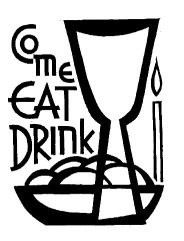 But those who run after other gods shall have their troubles multiplied. Their libations of blood I will not offer, nor take the names of their gods upon my lips. O Lord, you are my portion and my cup; it is you who uphold my lot. [R]  My boundaries enclose a pleasant land; indeed, I have a goodly heritage. I will bless the Lord who gives me counsel; my heart teaches me, night after night. I have set the Lord always before me; because he is at my right hand I shall not fall. [R]  My heart, therefore, is glad, and my spirit rejoices; my body also shall rest in hope. For you will not abandon me to the grave, nor let your holy one see the Pit. You will show me the path of life; in your presence there is fullness of joy, and in your right hand are pleasures for evermore. [R]  THIS WEEKS SERVICESMon-Thurs	Morning Prayer (all welcome)	8amTuesday 	Ecumenical Prayers 		10am 	St Matthews
Wednesday  	Mid-Week Eucharist 		9.45am	Wednesday	PCC Meeting (inc. Eucharist)	7pmReadings for Next Sunday 22nd Nov  –  Christ the King Sunday p751Daniel 7.9-10,13-14			Valerie SmithPsalm 93					June Kettle
Revelation 1.4b-8				Bea MorrowJohn 18.33b-37Intercessions:	Steve WorsleyLay Assistants: 	Margaret Dawson	Beryl DaviesSides People:	Mandy Tomkinson	Christine DaviesCHURCH NOTICESCHRISTMAS GRAND DRAW - As usual we shall be having a Christmas Draw to raise money and tickets will soon be available for you to buy and also to sell to your friends and family. Any donations of prizes over the next few weeks would be appreciated, specifically bottles of wine/spirits and boxes of chocolates and biscuits please.  Please see Stuart for further details.FLOWERS IN CHURCH: This week our flowers are in loving memory of Philip Thorley and Veronica Harper.PCC MEETING:  Weds 18th November 7pm Eucharist followed by the meeting at 7.30pm.CRUX: This month’s Crux is available in the porch. Keeping you in touch with happenings across the Manchester Diocese.
CHRISTMAS FAIR: This will be a traditional church fair and held in the church hall on Saturday 28th November 11-2pm. Donations of Bottles (Wines/Beers/Spirits), Tombola Prizes, Good as New Items, Hotdogs etc to be place at the back of church and monetary contributions can go to Beryl/Steve.

GERMAN CHURCH - Christmas Bazaar in the Martin-Luther Church - Saturday, 28th.Nov. Afternoon!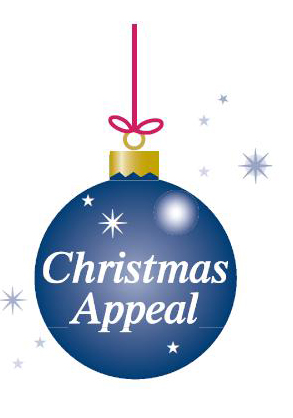 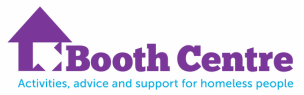 CHURCH CONTACTSChurchwarden:    Beryl Davies		0161 865 9380T%PCC Secretary:    Steve Worsley		0161 864 2069e-mail steveworsley65@gmail.comPCC Treasurer:    Anthony Slack   e-mail antslack@btinternet.comWeddings, Reading of Banns, Baptisms and other matters may be arranged by contacting the Churchwarden or Secretary above.The church hall can be used as a meeting place or as a venue for your party? The hall is available for single events or regular meetings. Enquiries about booking the church-hall can be made by ringing theHall Booking Secretary Mon-Fri 9am-5pm (Muriel - 865 7171).Find out all about us on our website www.allsaintsstretford.org.ukA Prayer for prisoner’s week 15th -21st November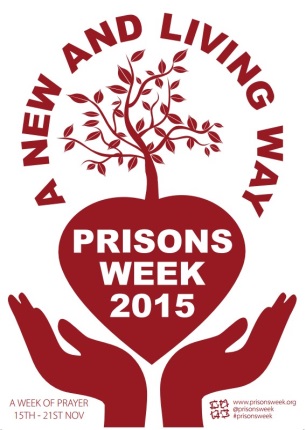 We pray especially for the needs all of those who are in prison in our own land, and those who are in prison in places far away.We ask your blessing on all prisoners, that they might be able to repent and be opened up to growth and change, and on all those who work with them, for the gifts of patience and inspiration that they can guide and support the prisoners on their journey into freedom.Shed the light of your truth into the dark places of imprisonment that any injustice can be revealed and conquered, and despair turned into hope and freedom. We ask this in the name of Jesus the Saviour. Amen